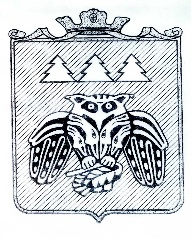 Коми Республикаын «Сыктывдін» муниципальнӧй районса администрациялӧн ШУÖМПОСТАНОВЛЕНИЕадминистрации муниципального района «Сыктывдинский» Республики Комиот 24 сентября 2021 года                                                                                               № 9/1173Руководствуясь Федеральным законом от 6 октября 2003 года  №131-ФЗ «Об общих принципах организации местного самоуправления в Российской Федерации», Законом Республики Коми от 24 июня 2014 года №74-РЗ «О некоторых вопросах оценки регулирующего воздействия проектов муниципальных нормативных правовых актов и экспертизы муниципальных правовых актов», постановлением Правительства РК от 18.03.2016 №136 «Об оценке регулирующего воздействия проектов нормативных правовых актов Республики Коми, экспертизе нормативных правовых актов Республики Коми и признании утратившими силу отдельных постановлений Правительства Республики Коми», постановлением администрации муниципального образования муниципального района «Сыктывдинский» от 01.12.2016 №12/1865 «Об утверждении порядка проведения оценки регулирующего воздействия проектов нормативных правовых актов муниципального образования муниципального района «Сыктывдинский», устанавливающих новые или изменяющих ранее предусмотренные муниципальными нормативными правовыми актами обязанности для субъектов предпринимательской и инвестиционной деятельности и порядка проведения экспертизы нормативных правовых актов муниципального образования муниципального района «Сыктывдинский», затрагивающих вопросы осуществления предпринимательской и инвестиционной деятельности», администрация муниципального района «Сыктывдинский» Республики КомиПОСТАНОВЛЯЕТ:1. Внести изменения в постановление администрации муниципального образования муниципального района «Сыктывдинский» от 15 декабря 2020 года №12/1698 «Об утверждении плана проведения экспертизы нормативных правовых актов администрации муниципального образования муниципального района «Сыктывдинский», затрагивающих вопросы осуществления предпринимательской и инвестиционной деятельности, на 2021 год», согласно приложению.2. Контроль за исполнением настоящего постановления оставляю за собой.3. Настоящее постановление вступает в силу со дня его подписания.Заместитель руководитель администрации муниципального района «Сыктывдинский»                                                           В.Ю. НосовПриложение к постановлению администрациимуниципального района «Сыктывдинский»Республики Комиот 24 сентября 2021 года № 9/1173«Приложение к постановлению администрациимуниципального образования муниципального района «Сыктывдинский»от 15 декабря 2020 года № 12/1698План проведения экспертизы нормативных правовых актов администрации муниципального образования муниципального района «Сыктывдинский», затрагивающих вопросы осуществления предпринимательской и инвестиционной деятельности, на 2021год ».О внесении изменений в постановление администрации муниципального образования муниципального района «Сыктывдинский» от 15 декабря 2020 года №12/1698 «Об утверждении плана проведения экспертизы нормативных правовых актов администрации муниципального образования муниципального района «Сыктывдинский», затрагивающих вопросы осуществления предпринимательской и инвестиционной деятельности, на 2021 год»№ п/пНормативный правовой актРазработчик нормативного правового актаСроки проведения экспертизыПостановление  администрации муниципального образования муниципального района «Сыктывдинский» от 4 декабря 2019 года № 12/1588  «Об утверждении административного регламента предоставления муниципальной услуги «Выдача пользователям воздушного пространства разрешения на выполнение авиационных работ, парашютных прыжков, демонстрационных полетов воздушных судов, полетов беспилотных летательных аппаратов, подъема привязных аэростатов над населенными пунктами, а также посадки (взлета) на расположенные в границах населенных пунктов площадки, сведения о которых не опубликованы в документах аэронавигационной информации»Управление жилищно-коммунального хозяйствасентябрь-октябрьПостановление администрации МО МР «Сыктывдинский» от 25 февраля 2020 г.  №2/326 «Об утверждении административного регламента осуществления муниципального контроля за сохранностью автомобильных дорог общего пользования местного значения в муниципальном районе «Сыктывдинский»    Управление жилищно-коммунального хозяйстваноябрь – декабрь